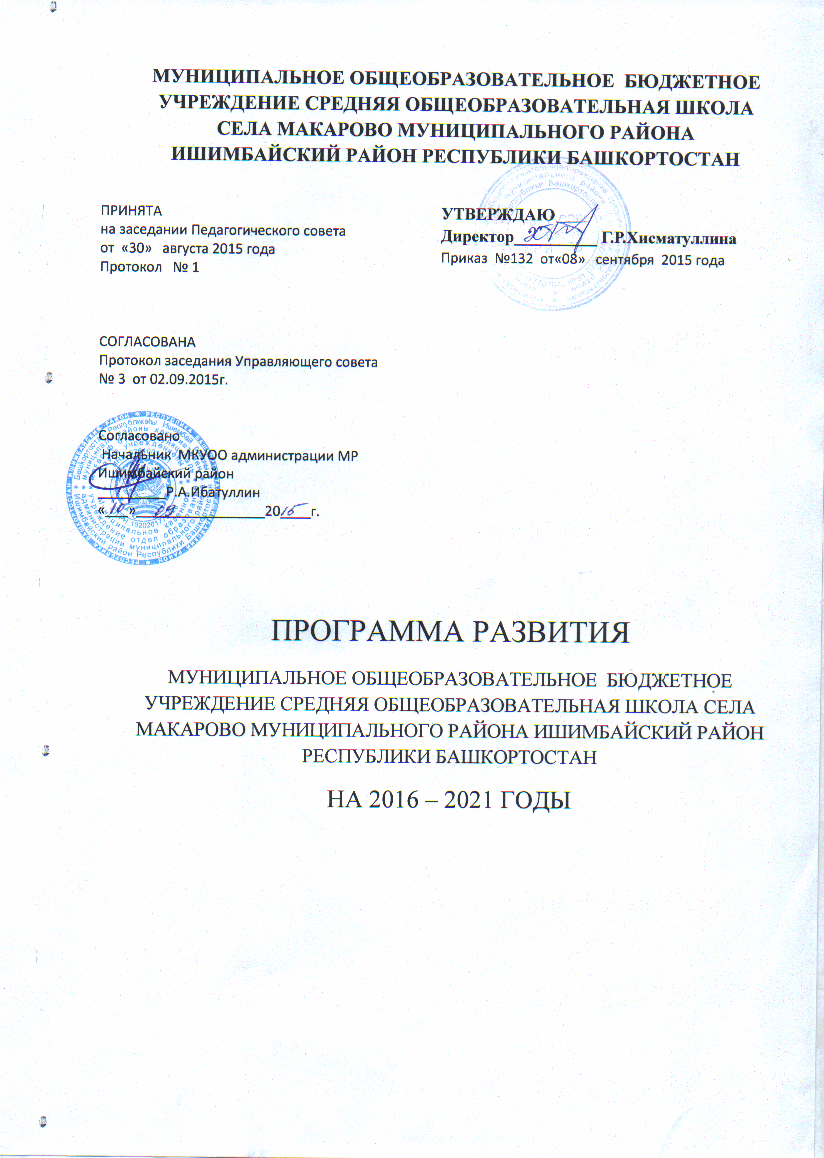 СОДЕРЖАНИЕ  ПРОГРАММЫВведение   Одной из целей современного школьного образования является расширение образовательного   пространства   и       обеспечение   условий   для   получения качественного   образования,   создание   благоприятной образовательной   среды  и  образовательного   пространства,   отвечающего запросам современного общества .Школа должна помочь ребёнку удовлетворить свои образовательные запросы, создавать   условия   для   гармоничного   развития   личности,   осуществлять гуманистическое воспитание, ориентированное на общечеловеческие ценности как основу современного миропонимания.Развитие школы в настоящий период предполагает поиск путей и создание  условий   для   личностного   роста   учащегося,   его   подготовки   к   полноценному   и  эффективному участию в различных видах жизнедеятельности в информационном обществе. Новый взгляд на развитие образовательной системы, основные направления реализации приоритетной национальной инициативы «Наша новая школа», закон «Об образовании в Российской Федерации» послужили основанием для создания программы развития образовательной организации на 2016-2021 гг.                                     АННОТАЦИЯПрограмма развития разработана на период с 2016 до 2021 гг.Программа   представляет   собой  комплексный нормативно-управленческий документ, характеризующий   два   аспекта   ее   деятельности:   специфику содержания   обучения,   воспитания   и   развития   учащихся   и   особенности организации   кадрового   и   методического   обеспечения   педагогического  процесса и инновационных преобразований педагогической системы. В программе отражены тенденции развития школы, охарактеризованы  главные   проблемы   и   задачи   педагогического   и   ученического   коллективов, намечены основные тенденции, цель и задачи обучения, воспитания и развития обучающихся, указаны предполагаемые конечные результаты и критерии их оценки.. В процессе работы в  программу развития могут  быть внесены изменения и дополнения.  ПАСПОРТ ПРОГРАММЫАнализ актуального состояния образовательного процесса школы1. Общая информация о школеПо данным социального паспорта школы на август 2016 г.  в школе:Сведения о количестве обучающихся на 01.09.20162. Организация образовательного процессаМБОУ СОШ С.  МАКАРОВО работает в режиме 6-ти дневной рабочей недели в 1 смену.           Уровень начального общего образования - 1-4 классы (УМК, Школа 2100, «Школа России»).	Уровень основного общего образования - 5-9 классы.	Уровень среднего общего образования - 10-11 классы.         В 1-7-х классах учебный план сформирован на основании ФГОС, в 8-11 классах на основании БУП 2004 года (по данным на 01.09.2016).3. Внешние связи школы	Муниципальное бюджетное общеобразовательное учреждение  средняя общеобразовательная школа с. Макарово нацелено на модернизацию образования и обеспечение качества, доступности, эффективности образовательного процесса. С этой целью школа активно сотрудничает с различными организациями:  ГБУЗ  ИЦРБ и «Наркологический диспансер», МБОУ ДОД СЮТ, ДДЮТ,  ДЭБЦ и  ДШИ г. ишимбай, СДЮСШОР по шашкам, легкой атлетике,  государственная служба занятости населении, ЦПМЦ  «ИНСАЙТ». Благодаря этому сложилась система воспитательной работы, направленная на расширение образовательного пространства, развитие и воспитание личности во внеурочное время.	МБОУ СОШ С.  МАКАРОВО сотрудничает с различными учебными и общественными организациями: Краеведческий музеи с. Макарово и г. Ишимбай, сельской модельной библиотекой, женсовет и   совет Агинайзар.  Данное сотрудничество позволяет разрабатывать и реализовывать совместные дополнительные образовательные программы, участвовать в конкурсах и олимпиадах различного уровня, направленных на повышение качества обучения школьников и успешное поступление в учебные заведения. 4.Текущее ресурсное обеспечение школы3.4.1.  Качественная характеристика педагогических кадров	. В МБОУ СОШ С.  МАКАРОВО работает квалифицированный  педагогический коллектив, способный обеспечить высокий уровень обучения, создать условия для индивидуального развития личности.	Всего в 2015-2016 учебном году  в школе работало 21 педагогических работников, средний возраст которых приблизительно составляет 45 лет:Показателем профессиональной квалификации учителей является аттестация педагогов. Общий квалификационный уровень педагогических работников в 2015-2016 учебном году составил: Образовательный уровень педагогических работников школы: Из 21 педагогов, работающих в  2015-2016 учебном году,  педагогический стаж составляет:Технологии, используемые педагогами школыГде:   1 – технологии здоровьесбережения (94%);	2 – игровые технологии (87%);	3 – личностно – ориентированные технологии (85%);	4 – технология проблемного обучения (68%);	5 – технология проектной деятельности (52%);6 – прочие технологии (24%).                                                        	Таким образом, наиболее востребованными стали технологии, основанные на деятельностном подходе, с обязательной опорой на технологии личностно-ориентированного характера при проведении всех типов учебных занятий: технология развития критического мышления, технология групповой деятельности, проектная технология, технология исследовательской деятельности.                 	Опыт работы учителей школы успешно представлен на муниципальном  региональном уровнях. Педагоги школы в течение многих лет публикуют в средствах массовой информации свои научные статьи, разработки уроков, сценарии мероприятий.  Публикации авторских материалов на образовательных  порталах направлены на развитие творческой деятельности и роста профессионального мастерства педагогов, развитие и поддержку новых технологий в организации образовательного процесса, обмен инновационным педагогическим опытом. В 2015-2016 учебном году педагоги школы активно участвовали в различных конкурсах: «Учитель года» (основной), «Педагогический дебют» (для молодых учителей со стажем работы до 5 лет), «Лучший  кабинет башкирского языка», «Фестиваль педагогических идей», конкурс по военно-патриотическому воспитанию граждан, педагогический марафон и др.За последние годы значительно повысилась  компьютерная грамотность педагогов, что способствует более активному освоению ИКТ-технологий и применению их в образовательном процессе. С целью обеспечения доступной и достоверной информации для родителей и обучающихся в 2013 году в 1-11 классах введён и успешно функционирует электронный дневник (журнал).	Деятельность  7 педагогов и сотрудников школы отмечена государственными наградами. Звание Почетный работник общего образования РФ имеют 3 человека, отличник народного образования РФ – 1,РБ -2 человек.    Награждены  Почетной грамотой Министерства образования и науки РБ - 2 человек.                                                                     4.2. Состояние материально-технической базы	Всего учебных  кабинетов -12, из них специализированных – 5. Материально-техническая база учреждения:Информатизация образовательного процесса: В школе оборудован   1 компьютерный класс. Действует  спортивная площадка с футбольным и волейбольным полями. Школьная библиотека располагает 1 компьютером,книжный фонд включает  5037 экземпляров  художественной, справочной и энциклопедической литературы. Доля учебников   в библиотечном фонде - 68%. Обеспеченность учебниками - 98%.Столовая рассчитана на 250 посадочных мест. Обучающиеся  школы обеспечиваются регулярным горячим питанием. Медицинское обслуживание обучающихся включает в себя оказание медицинских услуг по диагностике (включая туберкулино диагностику), профилактике инфекционных и неинфекционных заболеваний, включая медицинский осмотр перед проведением прививок и проведение профилактических прививок, профилактического осмотра, в том числе здоровых детей и подростков и иные виды медицинских услуг, предусмотренные действующим законодательством РФ. В школе имеются два медицинских кабинета, один из которых – стоматологический. Медицинское обслуживание осуществляется по договору МБУЗ ДГП № 7. Медицинский   кабинет лицензирован, оснащен всем необходимым оборудованием и медикаментами, имеется  процедурный кабинет. 	Таким образом, текущее ресурсное обеспечение школы удовлетворительно, но нуждается в совершенствовании с учётом современных тенденций в  образовании.5. Результаты образовательного процесса	Сравнительный анализ успеваемости и качества знаний        Показатели качества и успеваемости обучающихся  МБОУ СОШ С.  МАКАРОВО	Данные таблицы показывают положительную динамику качества  успеваемости  с 2012-2013 учебного года по 2015-2016 учебный год. 		Одним из главных статистических показателей работы школы являются результаты государственной итоговой аттестации в выпускных классах.	В 2015-2016 учебном году в  9- класс обучалось 18 человек. Из   них проходил государственную итоговую аттестацию  в форме ГВЭ 7 выпускник.Выпускники  классов сдавали два обязательных  письменных экзамена  по математике  и  русскому языку  и 2 экзамена по выбору с участием  муниципальных экзаменационных комиссий.Результаты письменных экзаменов  математика (31 мая 2016 года) ОГЭрусский язык (3 июня 2016 года)	ОГЭКачество государственной итоговой аттестации в форме ЕГЭ В 2016 году с 27.05.2016 по 30.06.2016 проходила государственная итоговая аттестация выпускников 11 класса  по  образовательным программам среднего общего образования, к которой были допущены  10 выпускников 11 класса.Результаты  ЕГЭ 2016 года по предметам представлены  в таблице:	Результаты по математике базовой, , географии оказались выше районного значений, а по математике профильной, физике, обществознанию, биологии, и английскому языку  ниже этих значений.  Но число перешедших порог успешности составило 100%, что выше результата предыдущего учебного года  на 5%.  Все выпускники получили аттестаты.  	Таким образом, проблема повышения качества обучения в целом по школе для педагогического коллектива продолжает оставаться актуальной. 6.	Сравнительный анализ количества несовершеннолетних МБОУ СОШ С.  МАКАРОВО, состоящих на различных видах учета с 2013 по 2016 г.г. 	Количество обучающихся, состоящих на различных видах профилактического учета:Обучающихся, состоящих на учете в КДН и ЗП и находящихся в социально опасном положении, нет.Увеличилось количество семей, состоящих на учете в социальной защите как семьи, находящиеся в тяжелой жизненной ситуации. Если  на конец 2014-2015 учебного года  таких семей  было  3, то в 2015-2016 учебном году – 5 семей.	Опираясь на представленные данные, можно сделать следующие выводы:   в школе наблюдается незначительное колебание числа обучающихся, состоящих на профилактических учетах в ОпДН;  необходимо усилить работу с семьями, т.к. зафиксировано увеличение семей, состоящих на учете в социальной защите;  положительным моментом является факт отсутствия учащихся, состоящих на учете в КДН и ЗП и находящихся в социально опасном положении.7.Участие обучающихся в муниципальных, региональных, федеральных и международных фестивалях, конкурсах, смотрах и т.д.(Приложение №1)В МБОУ СОШ С.  МАКАРОВО всем учащимся предоставляется  возможность принять участие в олимпиадах независимо от уровня учебных возможностей. Количество участников Всероссийской предметной олимпиады на школьном уровне каждый год увеличивается,что свидетельствует о возросшем интересе обучающихся к данному проекту и связано с желанием  определить собственный уровень    знаний по    отдельным       предметам. В среднем каждый третий учащийся 5-11 классов принял участие в школьном туре всероссийской Олимпиады школьников. 	Учащиеся школы участвуют в олимпиадах практически по  всем предметам. Исключение составили такие предметы, как немецкий язык и политехническая олимпиада, астрономия, МХК. 	По-прежнему наблюдается низкая результативность проведения олимпиад. Только 2 учащихся стали призерами муниципального этапа олимпиады от всего количества участвующих.       Анализ представленных в таблице данных позволяет выявить противоречие между желанием большого числа обучающихся принимать участие в общедоступной олимпиаде  и концентрацией внимания педагогов исключительно к работе способных обучающихся, которые могут демонстрировать знания по нескольким предметам. Таким образом, в школе недостаточно активно ведется работа по выявлению талантливых и способных обучающихся, неширок охват школьников подготовкой к решению олимпиадных заданий.Участие обучающихся  школы в других различных конкурсах,  олимпиадах, мероприятиях в 2015-2016 учебном году8. Создание условий для внеурочной деятельности обучающихся и организации дополнительного образования	Система воспитательной работы, развитие разных сторон воспитательного процесса в МБОУ СОШ с. Макарово  в 2015-16 году обеспечивала развитие личности школьника. Системный подход реализовывался через связь внеурочной деятельности с учебным процессом. Школа предоставляет детям возможность выбора видов и форм творческой деятельности от участия в проектной деятельности до конкурсов и т.д., услуг дополнительного образования. Об этом свидетельствует развитие в ОУ системы дополнительного образования, направленной на развитие общекультурных интересов и нравственное воспитание детей.С целью создания условий для внеурочной деятельности обучающихся и организации их дополнительного образования в школе предусмотрен спектр образовательных услуг, реализующихся по программам дополнительного образования и воспитания  по направлениям гражданско-патриотической, физкультурно-оздоровительной и социально-педагогической деятельности, по формам организации и возрастному составу. Внеурочная занятость учащихся, вовлеченных в кружки, действующие на базе нашей школы составила 80%. В школе имеются кружки, секции  5 направлений: эколого-биологическое, социально-педагогическое, художественно-эстетическое, физкультурно-спортивное, военно-патриотическое. В школе функционируют спортивные секции:  баскетбол, волейбол, шашки, шахматы), 6 кружков творческой и интеллектуальной направленности (хореография, «Юный эколог», и др)Занятия проводятся как педагогами школы, так и педагогами дополнительного образования  Внеурочная деятельность обучающихся 1-6 классов представлена по 5 направлениям: спортивно-оздоровительное, духовно-нравственное, социальное, обще интеллектуальное, общекультурное.       Низкий процент занятости учащихся внеурочной деятельностью в старших классах можно объяснить их большой учебной нагрузкой во внеурочное время при подготовке к экзаменам. 	Таким образом, программа внеурочной деятельности направлена на формирование общей культуры обучающихся, на их духовно-нравственное, социальное, личностное и интеллектуальное развитие, на создание основы для самостоятельной реализации учебной деятельности, обеспечивающей социальную успешность, развитие творческих способностей, саморазвитие и самосовершенствование, сохранение и укрепление здоровья обучающихся.  		Школа также реализует внеурочную дополнительную образовательную деятельность через факультативы и кружки, способствующие индивидуализации образовательного процесса.    	Следовательно, внеурочная деятельность обучающихся и организация дополнительного образования в школе способствуют созданию условий для проявления талантов и способностей учащихся, которые могут показать  свои возможности в различных конкурсах, турнирах, соревнованиях на различных уровнях. Коллектив педагогов постоянно и планомерно занимается вопросами создания развивающей среды для детей, находящихся в трудной жизненной ситуации, в социально опасном положении. 9. Работа педагогического коллектива по сохранению здоровья обучающихся	Одним из приоритетных направлений работы школы является сохранение и укрепление здоровья обучающихся, которое включает в себя воспитание здорового образа жизни, соблюдение санитарно-гигиенических навыков, профилактику вредных привычек. 	Информация о состоянии здоровья обучающихся представлена в следующих таблицах:Уровень здоровья (по данным на декабрь 2015 года)	Создание комплексной стратегии улучшения здоровья обучающихся, разработка системы мер по сохранению и укреплению здоровья детей во время обучения и выработка знаний  и навыков, которыми должен овладеть школьник, стали основой проектирования здоровьесберегающей  среды образовательного учреждения. Создана система управления образовательным процессом, способствующая реализации возможностей детей с ослабленным здоровьем и профилактике социальной дезадаптации в условиях школы.Проведенное среди обучающихся и родителей социальное исследование позволили выявить направления, работы, требующие дальнейшего развития. Исследование прошло в рамках регулярного изучения мнения родителей и обучающихся и создания на этой основе эффективного механизма взаимодействия родительской общественности и школы. Отмечена  со стороны родителей положительная тенденция удовлетворенности качеством образования: 78% - 2007 г., 82% - 2016 г.По мнению респондентов (выпускников и их родителей), школа дает им знания (82%), готовит к дальнейшему образованию (77%), учит общению и сотрудничеству с людьми, помогает в профессиональном самоопределении. Факторами привлекательности становятся высококачественное образование, квалифицированные педагоги, качество преподавания, современные технологии, благоприятный морально-психологический климат, спектр дополнительного образования, совершенствование материальной базы. Сегодня родителей особенно волнует:Безопасность и комфортность образовательной среды для здоровья ребенка.Обеспечение непрерывного образования как основы личностного роста, жизненного успеха и благополучия ребенка.Прозрачность отношений и взаимная ответственность семьи и школы.Разнообразие образовательных маршрутов с учетом индивидуальных потребностей семьи.Основой программы является анализ достижений и нерешенных проблем, позволивший сформулировать основные задачи развития школы:Создание условий для успешного освоения стандартов нового поколения.Создание условий для обеспечения нового   качества образования за счет формирования ключевых компетенций и современной информационной среды.Создание условий для роста познавательной и творческой активности одаренных детей.Создание внутренней среды  школы, обеспечивающей здоровьесозидающий характер образовательного  процесса и безопасность обучающихся  и педагогов.Оптимизация материально-технических, научно-методических и управленческих условий для роста профессиональной компетентности педагогов и уровня образованности учащихся.Создание условий для развития образовательной среды с высокой интенсивностью различных форм социального и образовательного партнерства. Оценка актуального состояния и перспектив развития школы с учетом основных тенденций и потребностей развития системы образования в условиях становления новой образовательной культуры4. Принципы реализации программы развитияПринцип открытого школьного пространства является объемным и всеобщим и заключается в формировании открытого пространства для каждого, кто в него входит, – обучающихся, родителей, педагогов,  консультантов, партнеров, представителей вузов, науки и бизнеса. Принцип личностного подхода ко всем участникам воспитательно-образовательного процесса. Принцип гуманности предполагает  создание в школе благоприятного морально-психологического климата.Принцип научности  предполагает развитие у обучающихся современного научного мировоззрения, понимание места и роли человека в мире и обществе, повышение научной эрудиции и культуры педагогов.Принцип увлекательности является одним из важных факторов формирования познавательно-мотивационной сферы обучающегося. Принцип дифференциации и индивидуализации предполагает выявление и развитие у обучающихся природных  склонностей и способностей. Принцип информатизации позволяет расширить содержательное поле педагогической системы школы за счет доступа к мировым знаниевым ресурсам через Интернет.Принцип интеграции общего и дополнительного образования.Принцип эффективности социального взаимодействия предполагает формирование навыков социальной адаптации, самореализации.V. Основные идеи программыСовременное образование делает  человека конкурентоспособным, предоставляет ему шансы на полноценную социализацию, жизненный успех, готовит к решению проблем  профессионального самоопределения и личностного становления. Современная школа, являющаяся информационным обществом, должна распространять свой опыт в области информатизации и информационной компетентности среди других школ. Современная  школа – это эффективная школа,  несет  ответственность за будущее своих учеников.Для достижения значимых социально-педагогических результатов школа должна обеспечивать связь теоретических знаний и жизненной практики, а управление основываться на методиках и технологиях мониторинга показателей развития личности, степени ее социализации.Всем обучающимся  предоставляется шанс на  признание достижений. Необходимо создавать ситуации успешности для каждого обучающегося, в каждом ученике раскрывать его возможности, способности и склонности.Современная школа  обеспечивает здоровьесозидающий  характер образовательного процесса. Современная школа должна быть открыта всем социальным и педагогическим партнерам. Открытость и  доступность обеспечивается  прежде всего участием  общественности в управлении школой,  а также   способностью образовательного учреждения к публичной презентации показателей своей  деятельности.Таким образом, программа развития до 2021 года ориентирована на перспективный образ МБОУ  СОШ  с. Макарово:открытый и адаптивный, который как социально – педагогическая система не только активно приспосабливается к условиям изменяющейся внешней среды, но и сам активно оказывает воздействие на внешнюю среду с привлечением общественности к управлению образованием, способный к систематизации, публичной презентации показателей своей деятельности;гуманистически ориентированный, предоставляющий шанс на успех каждому обучающемуся, для которого наиболее значимым результатом является развитие индивидуальности, творческого потенциала и социальной компетентности учеников;ориентирующийся на воспитание как высшую цель образования, предусматривающий использование методик и технологий мониторинга показателей развития личности, степени ее социализации;позволяющий достигать стабильно высоких образовательных результатов, которые сделали бы человека конкурентоспособным, готовым к решению проблем профессионального самоопределения и личностного становления, обеспечивающий развитие информационной компетентности;функционирующий и развивающийся на постоянном  совершенствовании профессионализма учителя, развитии его творческой  активности.VI. Проекты (программы, подпрограммы) Программы развития ЦЕЛЕВАЯ ПРОГРАММА I. «Успешный выпускник»БАЗОВЫЕ ЦЕННОСТИ:Безусловное обеспечение качества образования для всех выпускников школы.Стремление к высокой психологической комфортности для всех субъектов  образовательного процесса.Атмосфера свободы творчества, способствующая творческому развитию обучающихся  и учителей.Стремление к обеспечению социальной и допрофессиональной адаптации выпускника школы.Цель: Формирование образовательного пространства, способствующего социализации личности, способствующего воспитанию у обучающихся чувства личной ответственности за свои дела и поступки, ориентирующего на гуманистические ценности человеческой уникальности, свободы и творчества, позволяющего приобрести осознанные и готовые к применению знания. Задачи:	Создание максимально благоприятных условий для умственного, нравственного духовного и физического развития личности, всемерного развития её способностей.Обеспечение уровня образования, отвечающего современному этапу развития науки и техники.Формирование личности с развитым интеллектом и высоким уровнем культуры, адаптированной к жизни в обществе и готовой к осознанному выбору и освоению профессиональной деятельности.ИННОВАЦИОННЫЙ ПРОЕКТ 1.1. «Новые стандарты»ИННОВАЦИОННЫЙ ПРОЕКТ 1.2 «Допрофессиональная компетентность»ИННОВАЦИОННЫЙ ПРОЕКТ 1.3. «Исследовательская и проектная деятельность»ИННОВАЦИОННЫЙ ПРОЕКТ 1.4. «Качество образования»ИННОВАЦИОННЫЙ ПРОЕКТ 1.5 «ОДАРЕННЫЙ УЧЕНИК»ЦЕЛЕВАЯ ПРОГРАММА «ОБРАЗОВАТЕЛЬНАЯ СРЕДА»БАЗОВЫЕ Ценности:Для достижения качества образования, для всестороннего и позитивного развития обучающихся создание необходимых условий, среды, школьного уклада, которые способствовали бы этому.Профессиональная культура, мастерство педагогов – основа качественного обучения, развития, воспитания.Образовательная среда - многокомпонентная система условий, в основе которой профессиональные, ресурсные, здоровьесберегающие компоненты. ЦЕЛЬ: Создание условий, способствующих эффективности обучения, развития и воспитания ученика.Задачи:1.Создание учебно-воспитательной системы школы, способствующей социализации и творческой самореализации учащихся и тесно взаимосвязанной с их исследовательской деятельностью.2. Создание условий для постоянного повышения профессиональной культуры педагогов, их творческого роста и самосовершенствования как основы для  эффективного образовательного процесса. 3.Обеспечение образовательного процесса информационно-коммуникационной техникой с целью совершенствования информационной культуры педагогов и учащихся.4.Разработка системы комплексного решения проблем здоровьесбережения обучающихся и учителей.Инновационный проект «Здоровье ШКОЛЬНИКОВ»Цель: создание условий для укрепления и сохранения субъектов образовательного процесса и пропаганда здорового образа жизниЗадачиПроведение мероприятий, способствующих сохранению и укреплению нравственного, психического и физического здоровья всех субъектов образовательного процесса.Активное внедрение в учебный и воспитательный процесс  здоровьесберегающие технологии.ОСНОВНЫЕ НАПРАВЛЕНИЯ РЕАЛИЗАЦИИожидаемыЕ эффекты реализации проекта:Тенденция к снижению роста заболеваемости учащихся.Рост личностных и спортивных достижений.Повышение уровня валеологической грамотности обучающихся и родителей.Рост комфортности субъектов образовательного процесса. «АДАПТИВНОЕ ОБРАЗОВАНИЕ»Цель: создание образовательной системы, способной каждому ученику помочь достичь оптимального уровня развития в соответствии с его природными задатками и способностямиЗадачиРазработать и внедрить систему мероприятий, способствующих достижению оптимального уровня развития обучающихся в соответствии с его природными задатками и способностями.Активно внедрять в учебный и воспитательный процесс технологии, способствующие достижению оптимального уровня развития обучающихся.Создать образовательную среду, обеспечивающую саморазвитие каждого ученика с учетом его психофизиологических особенностей и учебных возможностей.ОСНОВНЫЕ НАПРАВЛЕНИЯ РЕАЛИЗАЦИИожидаемыЕ эффекты реализации проекта:Тенденция к адаптации обучающихся.Рост личностных достижений обучающихся.Повышение комфортности обучения.Повышение уровня грамотности педагогов и родителей в сфере адаптивного образования.ВозможныЕ рискИРезкое изменение внешних условий:сокращение финансирования ОО; радикальная реформа структуры и содержания образования или непоследовательное осуществление политики в области образования; трудность прогнозирования роста или снижения (динамики) ученического контингента.Недостаточная информированность субъектов образовательного процесса о целях и принципах развития школы № 73 и о мерах по их осуществлению. управлениЕ реализацией программы	Программа развития рассматривается и утверждается на заседании педагогического совета школы и вводится в действие приказом директора школы. Горизонт планирования – 5 лет. Программа реализуется по направлениям инновационной деятельности, целевым программам и инновационным проектам, с поэтапным и годовым планированием.Промежуточные итоги реализации программы в целом и по направлениям подводятся ежегодно на педагогическом совете. Результаты реализации программы по этапам публикуются на сайте школы.Функцию общей координации реализации Программы выполняет методический совет школы.Мероприятия по реализации проектов являются основой годового плана работы школы.Информация о ходе реализации Программы в целом и отдельных проектов ежегодно представляется на педсовете.Вопросы оценки хода выполнения Программы, принятия решений о завершении отдельных проектов, внесения изменений в реализацию проектов решают педагогический совет школы, Управляющий совет. На заключительном этапе реализации Программы развития проводятся мониторинговые исследования «Проблемно-позиционный анализ деятельности школы», результат которых является предпосылкой разработки новой программы развития.ix. ОЖИДАЕМЫЕ РЕЗУЛЬТАТЫ И ЭФФЕКТЫ РЕАЛИЗАЦИИ ПРОГРАММЫФормирование единой образовательной среды школы, характеризующейся единым ценностно-целевым полем всех субъектов образовательных  отношений.Обеспечение достижения обучающимися школы высокого уровня образованности, отвечающего требованиям ФГОС, а также требованиям региональной и школьной составляющей к результатам образования.Создание привлекательного в глазах субъектов образовательного процесса имиджа школы, подтвержденного результатами социологических исследований.Количественный рост числа обучающихся школы, что является показателем востребованности ее работы среди обучающихся  и родителей.Рост образовательных и творческих достижений всех субъектов образовательного процесса (участие в конкурсах, презентациях и т.д.)Высокая рейтинговая оценка деятельности школы в системе  муниципального образования, что является показателем инновационности в ее работе.Рост доли внебюджетного финансирования школы из различных источников, что является показателем роста уровня профессионализма работы педагогического коллектива и повышения ее инвестиционной привлекательности.Отсутствие нареканий к качеству работы школы со стороны органов власти в процессах лицензирования и аттестации, со стороны родителей и обучающихся, что является показателем высокого уровня управленческого звена.Расширение системы внешних социальных связей школы, увеличение числа субъектов образовательного процесса школы. Основными эффектами реализации программы будут выступать:Обучающий эффект:получение обучающимися начального общего, основного общего, среднего общего образования на уровне государственных образовательных стандартов с учетом реальных учебных возможностей обучающихся, их способностей, склонностей, интересов и возрастных психофизических возможностей;создание благоприятных условий для разностороннего развития личности, удовлетворения потребностей в самообразовании, получении дополнительного образования;получение, расширение и углубление теоретических и практических навыков и умений обучающихся в области формирования культуры здорового образа жизни и безопасности жизнедеятельности, поведения в сложных жизненных ситуациях.Воспитательный эффект:формирование интеллектуальной, нравственной, эстетической готовности к эффективному общению;формирование психологической и волевой готовности к патриотическому и гражданскому поведению;формирование необходимости вести здоровый образ жизни.Социальный эффект:мотивация к ведению здорового образа жизни, профилактика вредных привычек, наркомании, табакокурения, алкоголизма, использования ПАВ;профилактика правонарушений, преступности, безнадзорности;отвлечение подростков от асоциальной деятельности;повышение уровня правового и антикоррупционного воспитания учащихся.Оздоровительный эффект:привлечение детей к систематическим занятиям физической культурой и спортом;эффективное оздоровление, развитие физических качеств, приобретение необходимых навыков по выполнению физических упражнений;Развивающий эффект:развитие творческих способностей обучающихся в различных областях;активизация познавательной активности в получении, расширении и углублении знаний в различных областях, сферах жизнедеятельности человека.Ресурсный эффект:модернизация материально-технической базы в части приобретения учебного оборудования и наглядных пособий  для учебных кабинетов;оснащение образовательного процесса учебным оборудованием в соответствии с требованиями государственного стандарта к оснащению образовательного процесса с целью обеспечения повышения качества, эффективности и информатизации образования;обеспечение материально-технической базы в части обеспечения безопасных и комфортных условий функционирования образовательного учреждения.x. ПОКАЗАТЕЛИ И ИНДИКАТОРЫ ЭФФЕКТИВНОСТИ РЕАЛИЗАЦИИ ПРОГРАММЫРазделыНазвание раздела  программыСтраницы1Паспорт  программы2Информационная  справка  о  школеОбщие сведения о школеОбщие сведения о режиме работы школыИнформация о контингентеИнформация о педагогических кадрахКачество подготовки учащихсяПредпрофильная и профильная подготовкаОсобенности воспитательного процессаСостояние материально-технической базыСистема управления ОУ3.Проблемно-ориентированный анализ4.Концептуальное обоснование стратегии развития6.Система мероприятий по реализации программы7.Механизм управления процессом реализации программыНаименование программыПрограмма развития МБОУ СОШ  с. Макарово МР Ишимбайский район РБ  2016 – 2021 гг. Дата утверждения программыПринята   «30» августа 2015 г. Протокол педагогического совета №1Протокол Управляющего совета № 3Тип программы ЦелеваяСведения об инициаторе идеи и основном ответственном разработчике программы.Наименование: МУНИЦИПАЛЬНОЕ ОБЩЕОБРАЗОВАТЕЛЬНОЕ  БЮДЖЕТНОЕ  УЧРЕЖДЕНИЕ СРЕДНЯЯ ОБЩЕОБРАЗОВАТЕЛЬНАЯ ШКОЛА СЕЛА МАКАРОВО МУНИЦИПАЛЬНОГО РАЙОНА ИШИМБАЙСКИЙ РАЙОН РЕСПУБЛИКИ БАШКОРТОСТАНФамилия, имя, отчество руководителя:  Хисматуллина Гульнара РимовнаПочтовый адрес: 453232,   Ишимбайский район, с. Макарово,   ул.  Центральная, 58Электронная почта: makar_school mail.ruКонтактные телефоны: 8 (34794) 73-5-25,  Лицензия от 17  октября 2011 года 02 № 001673, выдана    Управлением по контролю и надзору в сфере образования РБ Аккредитация - государственный статус - общеобразовательное учреждение, от 07  июня 2012, серия 02А01 №0000017(действительно-  бессрочно), выдана Управлением по контролю и надзору в сфере образования РБРазработчики программыАдминистрация и педагогический коллектив МБОУ СОШ с.  МакаровоИсполнители программыАдминистрация, педагоги, обучающиеся,  родители обучающихся (законные представители) МБОУ СОШ с.  МакаровоЦель программыЦель программы:− обеспечение устойчивого развития МБОУ СОШ  с.  Макарово- создание условий, способствующих успешной социализации и профессиональному самоопределению обучающихся через осуществление образовательно-воспитательного процесса в соответствии с ФГОС с учетом личностных особенностей обучающихся;−  обеспечение высокого качества  образования на основе повышения эффективности деятельности школы по следующим критериям: качество, инновационность, востребованность и экономическая целесообразность;  - создание условий для профессионального самоопределения обучающихся посредством организации системы профориентационной работы, предпрофильной и профильной подготовки;  - содействие формированию здоровой личности, способной адаптироваться к меняющимся запросам современного общества, обладающей прочными знаниями, стремящейся к самоопределению и самореализации;  - расширение спектра предоставляемых образовательных услуг во внеурочное время; - обеспечение комплексной безопасности обучающихся.Задачи программыЗадачи образования:сформировать ключевые компетентности обучающихся в решении информационных, коммуникативных и  учебных образовательных задач; осуществить индивидуализацию образовательного процесса на основе широкого использования средств ИКТ, через формирование средств и способов самостоятельного развития и продвижения ученика в образовательном процессе; организовать поддержку учебных (урочных и внеурочных), внешкольных и внеучебных образовательных достижений школьников, их проектов и социальной практики; способствовать развитию учащихся как субъектов отношений с людьми, с миром и с собой, предполагающее успешность и самореализацию учащихся в образовательных видах деятельности;сохранить и укрепить физическое и психическое здоровье, безопасность учащихся, обеспечить их эмоциональное благополучие.Задачи кадрового обеспечения: повышение профессиональной,  информационной, коммуникативной, общекультурной, социально-трудовой компетентностей, компетентности в сфере личностного самоопределения педагогических кадров через реализацию технологии методического сопровождения образовательного процесса в условиях реализации ФГОС;проведение комплексных мониторинговых исследований результатов деятельности педагогов, образовательного процесса и эффективности инноваций.Задачи педагогического обеспечения:разработка рабочих образовательных программ по различным предметам на основе федеральных программ, новых государственных образовательных стандартов;внедрение новых технологий, развивающих инновационное, самостоятельное, критическое мышление.Задачи психологического обеспечения:апробация и внедрение методик, направленных на коррекцию усвоения знаний обучающимися;апробация и внедрение наиболее эффективных психодиагностических комплексов для выявления одаренных детей;разработка творческих, индивидуальных программ развития одаренного ребенка.Задачи материально-технического обеспечения:создание необходимой материально-технической базы, обеспечивающей достаточно высокое качество образования.Задачи управления:разработка и реализация концепции эффективного управления всеми образовательными структурами и персоналом, включенным в реализацию программы развития;организация и проведение курсов подготовки и переподготовки, учебных семинаров, научно-практических конференций;совершенствование организации ученического самоуправления.Перечень программ и проектовПрограмма «Успешный выпускник» «Исследовательская и проектная деятельность»;Проект «Здоровье школьников»;Сроки и этапы реализации программы2016-2021 годы:1 этап 2016-2017 год: подготовительный, констатирующий. Разработка, экспертиза, утверждение программы, подготовка сопутствующих нормативно-правовых локальных актов.2 этап 2017-2020 год: основной, формирующий. Реализация мероприятий, предусмотренных программой в полном объеме.3 этап 2020-2021 год: итоговый, рефлексивно-обобщающий. Анализ итогов, обобщение и распространение накопленного опыта, постановка новых стратегических задач развития. Законодательная база для разработки программы развитияКонвенция о правах ребенка;Федеральный закон от 29 декабря 2012 г. № 273-ФЗ «Об образовании в Российской Федерации»;Указ Президента РФ от 1 июня 2012 г. № 761 «О Национальной стратегии действий в интересах детей на 2012 - 2017 годы»;Приоритетный национальный проект «Образование».Национальная образовательная инициатива "Наша новая школа" (утв. Президентом РФ от 4 февраля 2010 г. № Пр-271);Концепция духовно-нравственного развития и воспитания личности гражданина России;Федеральный государственный стандарт начального общего образования; Федеральный государственный стандарт основного общего образования; Концепция демографической политики Российской Федерации на период до 2025 года (утв. Указом Президента РФ от 9 октября 2007 г. N 1351);Указ Президента РФ «О мерах государственной поддержки талантливой молодежи» от 6 апреля 2006 г. N 325 (с изменениями от 29 февраля 2008 г. N 283);Указ Президента Российской Федерации от 07.05.2012 N 599 "О мерах по реализации государственной политики в области образования и науки"; Федеральный закон от 21 июля 2014 г. № 256-ФЗ «О внесении изменений в отдельные законодательные акты Российской Федерации по вопросам проведения независимой оценки качества оказания услуг организациями в сфере культуры, социального обслуживания, охраны здоровья и образования»;Постановление Правительства Российской Федерации от 15 апреля 2014 г. № 295 «Об утверждении государственной программы Российской Федерации «Развитие образования» на 2013 - 2020 годы»;Постановление Правительства РФ от 7 февраля 2011   года   №   61 «О Федеральной целевой программе развития образования на 2011   -   2015   годы»;Распоряжение Правительства РФ от 29 мая 2015 г. № 996-р «Об утверждении Стратегии развития воспитания в Российской Федерации на период до 2025 года»;Распоряжение Правительства Российской Федерации от 29 декабря 2014 г. № 2765-р, утверждающее Концепцию федеральной целевой программы развития образования на 2016-2020 годы;Распоряжение Правительства Российской Федерации от 30 апреля 2014 года № 722-р «Об утверждении плана мероприятий ("дорожной карты") «Изменения в отраслях социальной сферы, направленные на повышение эффективности образования и науки»;Распоряжение Правительства РФ от 4 сентября 2014 года № 1726-р «Об утверждении Концепции развития дополнительного образования детей»;Устав МБОУ СОШ С.  МАКАРОВО.Источники финансирования реализации программыСредства из бюджета, добровольные пожертвования, спонсорская помощь, средства на целевые проекты. Организация деятельности и контроль за исполнением программыОсуществляется Управляющим советом, администрацией школы, педагогами школы, советом обучающихся.Ожидаемые результаты реализации Программы1. Обеспечение доступности образования, качественных условий получения образования   и   возможности   раскрыть   свои   способности   в высокотехнологичном конкурентном мире.2. Формирование у обучающихся ключевых компетенций метапредметного характера через развитие проектно-исследовательской деятельности. 3. Повышение качества образованности школьника, уровня его воспитанности.4. Готовность   ученика   к   самостоятельному   выбору   и   принятию   решения, усиление ответственности за последствия своих поступков. 5. Формирование потребности у обучающихся проявлять заботу о своем здоровье и  стремления к здоровому образу жизни.6. Воспитание компетентного гражданина России, принимающего судьбу Отечества как свою личную, осознающего ответственность за настоящее и будущее своей страны, живущего в духовных и культурных традициях многонационального народа России7.Создание системы воспитательной работы, направленной на возрождение, сохранение и развитие духовных, исторических и военно-патриотических   и народных традиций  башкирского народа.8.Развитие творческого потенциала воспитанников,  обучающихся  и педагогов.9.Привлечение интеллектуально-культурного потенциала социума и финансово-материальных средств юридических и физических лиц для развития школы.Краткая историческая справкаОткрыта в марте  1872 как рус.-баш. двухкурсовое училище 1918 г- единая трудовая школа 1-й ступени1926г.  2-ая ступень 1934 г после слияния с Макаровской школой крестьянской молодёжи неполная средняя школа, с 1936 г. средняя школа (первая в районе, учились дети из Белорецкого,Гафурийского районов). 2011г  присоединена Исякаевская ООШ, 2012 дошкольная образовательная группа. Типовое двухэтажное здание школы построено в 1970. Имеет краеведческий музей( паспортизированный), комбинированную мастерскую, столовую, спортивный зал, пришкольный участок. На базе М.с.ш. работали респ. экспериментальные площадки по теме “Обучение с 6 лет” (с 1985), “Введение развивающего обучения в начальных классах” (с 1991), “Формирование коммуникативной компетентности младших школьников на уроках русского языка в башкирской национальной начальной школе на основе использования информационно-коммуникативных технологий” (2007—12). Действуют предметные кружки по информатике, физике, изобразительному искусству; спортивные секции по лёгкой атлетике, шашкам. Школьный хор  учащихся и учителей — призер множества муниципальных  конкурсов, победитель международного конкурса “На крыльях таланта” (2012). На базе М.с.ш. действуют школьное лесничество (с 1967), филиал Детской школы искусств (с 1998), проводится Всероссийский открытый детский фестиваль по шашкам “Горный воздух” (с 1995). Известные педагоги: С. Г. Ситдикова; отл. нар. просвещения РСФСР и РФ Р. Р. Амирова, Ф. И. Галиуллина, Л. А. Карамышев, Б. З. Кунакбаева, Г. С. Тагирова, Р. Х. Хакимова; отл. просвещения РБ Т. А. Фаткуллина; отл. образования РБ Ф. Г. Аккулова, Ф. А. Кадырова, Н. З. Карамышева, У. А. Кутлуева, К. С. Мухъянова, Б. А. Мухьянов, Н. И. Шарипова; поч. работник образования РФ Г. А. Баймухаметова, Р. Г. Мухъянова. С 1872 школу окончило более 5 тыс. учащихся, в т.ч. 17 медалистов. Среди выпускников Г. Р. Абдуллина, В. И. Ахмадиев, Ф. Г. Ахмедьянов, А. А. Ахмедьянова, А. С. Бахтияров, В. Н. Большаков, К. А. Валеев, А. Х. Вильданов, З. Г. Габидуллин, Э. Г. Габитова, Н. Т. Зарипов, Ф. Ш. Зулькарнаев, А. Б. Карамышев, Г. Б. Карамышев, Г. Х. Карамышев, З. С. Карамышев, Р. Р. Магадиев, Ф. Г. Мурзакаев, Н. С. Мусин, А. Б. Мухаметкулов, И. Ф. Мухаметов, Фаим Б. Мухаметшин, Фанир Б. Мухаметшин, Фарваз Б. Мухаметшин, Фарит Б. Мухаметшин, Р. Х. Нигматуллин, Т. Н. Сагитов, Сасания, С. Г. Ситдикова, М. Г. Султанова, А. А. Тагирова, В. М. Тимербулатов, Г. М. Файзуллина, С. З. Хайбуллин, Х. М. Юмагузин; здесь также учился А. А. Валидов. М.с.ш. награждена дипломом Всероссийского конкурса “Школа года —1999”; победитель Всероссийского конкурса общеобразовательных учреждений в рамках приоритетного нац. проекта “Образование” (2007). Директора: А. Саитов (с 1872), Б. Ю. Карамышев (с 1884), Х. Терегулов (с 1893), Х. Баишев (с 1902), Н. Карамышев (с 1905), Г. Б. Карамышев (с 1914), С. Ярмаков (с 1917), М. Карамышева–Рамеева (с 1918), М. Б. Карамышев (с 1920), С. Зайнуллин (с 1927), Л. А. Карамышев (с 1931), З. Усманов (с 1934), А. Ш. Амиров (с 1940), Х. Исянгильдин (с 1941), А. А. Ахмедьянова (с 1942), Б. А. Карамышев (с 1943), З. Х. Абдуллина (с 1944), К. Санеева (с 1945), Ф. Х. Хакимов (с 1946), Р. З. Заннятов (с 1954), Ф. Р. Юмагужин (с 1957), З. С. Карамышев (1960), Ф. Ш. Зулькарнаев (с 1960), М. А. Кутлуев (в 1965), Х. М. Юмагужин (с 1965), А. С. Абдуллин (с 1969), Х. И. Фаткуллин (с 1978), Г. Р. Хисматуллина (с 2004). В М.с.ш. для учащихся учреждена премия имени учителя Ф. Н. Мухаметова за учебные и спортивные достижения (2005). На территории школы установлен обелиск участникам Вел. Отеч. войны (1985), на здании — мемориальные доски учителям школы, участвовавшим в Вел. Отеч. войне и выпускникам — ученому и писателю Д. Г. Киекбаеву и Герою Советского Союза З. Т. Утягулову (1997).Илл.: Макаровская средняя школаНельзя ли добавить?1.Вильданов Абдрахман Хананнович- кандидат техничес. наук,препод Воен акад.г.Москва2.Магадиев Р.Б- засл артист РБ, Салават драмтеатр3. Ахмедьянов Ф.А- засл артист РБ,Стерл баштеатр4.Шагибеков М.А- засл.врач РБ5.Зайнуллин З.С.-засл химик РБ6. Бахтияров З.С.- засл работ селхоз РБ7. Аллабердина Р.Д.- кан филолог наук,доцен БГУ,зам дек фак.филологииСтруктура ООУровень начального общего образования - 1-4 классы.Уровень основного общего образования - 5-9 классы.Уровень среднего общего образования - 10-11 классы.ТрадицииШкольные традиции является важной частью воспитательной системы. Традиции и ритуалы школы остаются значимыми и принятыми всеми участниками образовательного процесса. Школа сохраняет и укрепляет их, так как воспитательный потенциал и эффект их бесценен. К традициям школы мы относим следующие:ритуал посвящения молодых специалистов в учителя;ритуал посвящения в первоклассники и пятиклассники;ритуал передачи школьного знамени и ключа знаний;выборы лидера ШУС;открытие торжественных мероприятий школы выступлением  отряда барабанщиц;работа гончарной мастерской в ходе экскурсий по школьному «Кубанскому подворью» и др.количество неполных семей - 19,  учащихся в них - 32из них матерей-одиночек -18,  учащихся -30, из них   один отец воспитывает детей  - 1,  учащихся  в них - 2;количество детей, проживающих под опекой - 2, в 2  семьях,из них дети-сироты  - - человека; количество  детей-инвалидов - 1;количество  малообеспеченных семей, состоящих на учете в соцзащите - 6,  учащихся в них  - 9;количество учащихся, прибывших с территории  Украины --.№ п\пНаименование классовКол-во обучающихсяВ них обучающихся  ОВЗ11 классы10022 классы15233 классы12244 классы9155 классы9266 классы14277 классы19888 классы10199 классы1871010 классы911111 классы133Итого156385Возрастной состав персоналаКол-во педагогов% от общего количестваДо 25 лет213,1От 25 до 35 лет214,5От 35 до 45 лет425От 45 до 55 лет714,5От 55 до 65 лет226,3Более 65 лет16,6Квалификационный уровеньКол-во педагогов% от общего количестваКоличество работников, имеющих первую КК1575,1Количество работников, имеющих высшую КК519,5Количество работников, прошедших аттестацию на соответствие занимаемой должности13,9Кол-во педагогов% от общего количестваЧисленность работников, имеющих высшее образование2096,1Численность педагогических работников, имеющих среднее профессиональное образование13,9Педагогический стажЧисленность педагогов% от общего количества1-5 лет311,76-10 лет27,811-20 лет311,7свыше 20 лет1359,5Наименование объектаКол-во местПлощадьСтоловая 70145,6Библиотека 516Спортивный зал50220Кабинет труда2042Наименование показателя Фактическое значениеНаличие в образовательном учреждении подключения к сети  Internet, Кбит/сек 100 кбитКоличество Internet-серверов1Наличие локальных сетей в ОУ1Количество терминалов, с доступом к сети Internet-0Количество единиц вычислительной техники (компьютеров)-всего-из них используются в образовательном процессеНоутбуков – 13компьютеров – 21Количество классов, оборудованных мулитимедиапроекторами3Количество интерактивных  комплектов с мобильными классами1Электронный журналестьУчебный годкачество обучениякачество обученияуспеваемостьуспеваемостьУчебный годколичество уч-ся, обучающихся на «4» и «5»%количество уч-ся, имеющих «2»%2011-20124139,501002012-20134842,701002013-2014494301002014-20154944,201002015-201651490100Класс5432Среднийбалл по классуСредний районный балл% качестваобучения10  чел.14514,9316,750Класс5432Среднийбалл по классуСредний районный балл% качестваобучения9 -10 чел.055026,429,150ПредметКол-во  участниковКол-во и  % преодолевших порог успешностиСредний балл-2016по школеРусский язык1010– 100%62,3Математика базовая44-100 %4,62Математика профильная99 – 100%52,2Обществознание42 – 50 %41,6Физика44   -  100 %62,7География22  -  100 %60Биология33  -  100 %52Химия33 - 100%62,5Учебный годОпДНВШУ2013-2014002014-2015012015-201600Название мероприятия, конкурсаФорма Всероссийский конкурс учебно-исследовательских экологических проектов «Человек на Земле»конкурсИгра-конкурс «Русский медвежонок - языкознание для всех»конкурсВсероссийский урок «Хранители воды»урокВсероссийский конкурс сочинений, муниципальный этап конкурс муниципальный интеллектуально-творческий конкурс чтенияконкурсМеждународный образовательный конкурс «Олимпус - 2015»конкурсВсероссийский географический диктантконкурсТурнир по физикеолимпиадаКРИТ, Олимпус, и др.Охват обучающихся: 1-4 классы5-9 классы111 классыдополнительными образовательными услугами ( % от общего количества) 1006850спортивно-оздоровительными услугами (% от общего количества)41% 64%32%Всего обучающихся в школеПрактически здоровыИмеют отклонения в здоровьеИмеют отклонения в здоровьеИмеют отклонения в здоровьеВсего обучающихся в школеПрактически здоровывсегов т.ч. хронические заболеванияИнвалидыКоличество обучающихся114229219-% обучающихся10020,879,218-№ КритерииДостигнутые результаты Резервы развития Перспективные задачи 1Новые образовательные стандарты Реализация  образовательных программ обучения; освоение администрацией, педагогами школы инновационных программ, ориентированных на внедрение стандартов второго поколения, инновационные подходы к управлению школой;   обеспечена информатизация образовательной  среды, созданы условия для формирования информационной компетентности обучающихся и педагогов; реализуются программы  духовно-нравственного-воспитания (толерантность, самоуправление).Повышение качества образования за счет формирования ключевых компетенций;повышение  качества  по дополнительным образовательным программам;вовлечение обучающихся в проектную и практическую деятельность.Реализация программ формирования   надпредметных  умений  и навыков учащихся, обеспечение метапредметности в образовании; расширение  межпредметного содержания форм организации проектной и исследовательской деятельности обучающихся ;усиление практической значимости  программ2Учет индивидуальных особенностей, склонностей, способностейРеализуются вариативные  образовательные программы;организована система  дополнительного образования.Расширение спектра  предоставляемых образовательных  услуг.Изучение   образовательных запросов обучающихся и их родителей;  удовлетворение  имеющихся запросов на основе бюджетных  ресурсов и внебюджетных средств3Общественно-государственное управление образованиемФормирование  открытой информационной среды школы, поддержка сайта  школы,  практика публичных слушаний.Расширение форм взаимодействия с  социальными и педагогическими партнерами; готовность педагогического коллектива к  публичной презентации деятельности лицея.Совершенствование деятельности педагогического совета, родительского комитета, управляющего совета, школьного ученического самоуправления, его информационная и методическая поддержка4Поддержка талантливых детей Организация системы разноуровневого конкурсного, олимпиадного движения, в т.ч. на дистанционной основеДостижение позитивной динамики охвата детей конкурсами, олимпиадами, смотрами. Повышение качества конкурсных и олимпиадных результатов.Проведение качественного анализа участия в олимпиадах и конкурсах;разработка программ индивидуального и группового сопровождения участников олимпиад и конкурсов.Расширение масштабов конкурсного движения, в т.ч. на дистанционной основе5Развитие профессионального потенциала  педагоговФормирование стабильного, квалифицированного педагогического коллектива;  система поддержки молодых специалистовОсвоение  и распространение инновационных технологий.Стимулирование и поддержка творческой активности учителей. Изучение,  обобщение и распространение передового педагогического опытаОптимизация условий проведения конкурсов педагогического мастерства.Организация системы обучения по актуальным проблемам  управления качеством образования.Обобщение и распространение опыта  развития информационной компетентности обучающихся  и педагогов.6Создание  современной и комфортной средыобучения 
Обновление материально – технической базы, модернизация оборудованияРеализация партнерских программ  с государственными, общественными организациями по обновлению материально-технической базы школы.Использование бюджетных и внебюджетных ресурсов  для  повышения комфортности образовательной  среды школы.7Сохранение и укрепление здоровья учащихсяРеализация программы «Здоровый образ жизни», создание школьного спортивного клуба, службы здоровья.Расширение спектра здоровьесберегаю-щих программУвеличение охвата детей программами физкультурно-оздоровительной,спортивной направленности8Новая система оценки качества образованияВведен электронный журнал; освоены технологии  подготовки обучающихся  к независимой  аттестации в 9 и 11 классах; обеспечена информационная поддержка  подготовки к ЕГЭ через сайт  школы.Освоение форм  оценки значимых социально-педагогических результатов, уточнение  социального и личностного заказа на качество образованияРазработка и реализация программы мониторинга  социально-значимых  образовательных  результатов;    использование результатов мониторинга  при оценке качества деятельности административного и педагогического персонала;проведение ежегодного анализа результатов на основе мониторинга.ЦЕЛЬ и Задачи ПРОЕКТАЦЕЛЬ и Задачи ПРОЕКТАЦЕЛЬ: создание комплекса организационно-методических и психолого-педагогических условий, обеспечивающих успешный переход всеми субъектами образовательного процесса на освоение Федерального государственного стандарта общего образования второго поколения.ЗАДАЧИ:Осуществление повышения квалификации педагогического коллектива, обеспечивающее его готовность к реализации новых стандартов образования.Разработка системы учебно-методического обеспечения реализации стандартов второго поколенияСоздание системы психолого-педагогического сопровождения реализации новых стандартов.Реализация образовательного процесса в логике новых образовательных стандартов.Создание системы оценки образовательных достижений обучающихся, предусмотренных новыми образовательными стандартамиЦЕЛЬ: создание комплекса организационно-методических и психолого-педагогических условий, обеспечивающих успешный переход всеми субъектами образовательного процесса на освоение Федерального государственного стандарта общего образования второго поколения.ЗАДАЧИ:Осуществление повышения квалификации педагогического коллектива, обеспечивающее его готовность к реализации новых стандартов образования.Разработка системы учебно-методического обеспечения реализации стандартов второго поколенияСоздание системы психолого-педагогического сопровождения реализации новых стандартов.Реализация образовательного процесса в логике новых образовательных стандартов.Создание системы оценки образовательных достижений обучающихся, предусмотренных новыми образовательными стандартамиЦЕЛЬ: создание комплекса организационно-методических и психолого-педагогических условий, обеспечивающих успешный переход всеми субъектами образовательного процесса на освоение Федерального государственного стандарта общего образования второго поколения.ЗАДАЧИ:Осуществление повышения квалификации педагогического коллектива, обеспечивающее его готовность к реализации новых стандартов образования.Разработка системы учебно-методического обеспечения реализации стандартов второго поколенияСоздание системы психолого-педагогического сопровождения реализации новых стандартов.Реализация образовательного процесса в логике новых образовательных стандартов.Создание системы оценки образовательных достижений обучающихся, предусмотренных новыми образовательными стандартамиЦЕЛЬ: создание комплекса организационно-методических и психолого-педагогических условий, обеспечивающих успешный переход всеми субъектами образовательного процесса на освоение Федерального государственного стандарта общего образования второго поколения.ЗАДАЧИ:Осуществление повышения квалификации педагогического коллектива, обеспечивающее его готовность к реализации новых стандартов образования.Разработка системы учебно-методического обеспечения реализации стандартов второго поколенияСоздание системы психолого-педагогического сопровождения реализации новых стандартов.Реализация образовательного процесса в логике новых образовательных стандартов.Создание системы оценки образовательных достижений обучающихся, предусмотренных новыми образовательными стандартамиЦЕЛЬ: создание комплекса организационно-методических и психолого-педагогических условий, обеспечивающих успешный переход всеми субъектами образовательного процесса на освоение Федерального государственного стандарта общего образования второго поколения.ЗАДАЧИ:Осуществление повышения квалификации педагогического коллектива, обеспечивающее его готовность к реализации новых стандартов образования.Разработка системы учебно-методического обеспечения реализации стандартов второго поколенияСоздание системы психолого-педагогического сопровождения реализации новых стандартов.Реализация образовательного процесса в логике новых образовательных стандартов.Создание системы оценки образовательных достижений обучающихся, предусмотренных новыми образовательными стандартамиЦЕЛЬ: создание комплекса организационно-методических и психолого-педагогических условий, обеспечивающих успешный переход всеми субъектами образовательного процесса на освоение Федерального государственного стандарта общего образования второго поколения.ЗАДАЧИ:Осуществление повышения квалификации педагогического коллектива, обеспечивающее его готовность к реализации новых стандартов образования.Разработка системы учебно-методического обеспечения реализации стандартов второго поколенияСоздание системы психолого-педагогического сопровождения реализации новых стандартов.Реализация образовательного процесса в логике новых образовательных стандартов.Создание системы оценки образовательных достижений обучающихся, предусмотренных новыми образовательными стандартамиЭТАПЫ РЕАЛИЗАЦИИ ПРОЕКТАЭТАПЫ РЕАЛИЗАЦИИ ПРОЕКТАЭТАПЫ РЕАЛИЗАЦИИ ПРОЕКТАЭТАПЫ РЕАЛИЗАЦИИ ПРОЕКТАЭТАПЫ РЕАЛИЗАЦИИ ПРОЕКТАЭТАПЫ РЕАЛИЗАЦИИ ПРОЕКТАЭТАПЫ РЕАЛИЗАЦИИ ПРОЕКТАЭТАПЫ РЕАЛИЗАЦИИ ПРОЕКТАНаименование этапаНаименование этапаНаименование этапаНаименование этапаНаименование этапаСроки реализацииСроки реализацииСроки реализации1. Подготовительный. Создание условий обеспечивающих переход на новые образовательные стандарты 1. Подготовительный. Создание условий обеспечивающих переход на новые образовательные стандарты 1. Подготовительный. Создание условий обеспечивающих переход на новые образовательные стандарты 1. Подготовительный. Создание условий обеспечивающих переход на новые образовательные стандарты 1. Подготовительный. Создание условий обеспечивающих переход на новые образовательные стандарты Сентябрь  2016-август 2017Сентябрь  2016-август 2017Сентябрь  2016-август 20172. Содержательный. Реализация образовательного процесса на основе стандартов второго поколения2. Содержательный. Реализация образовательного процесса на основе стандартов второго поколения2. Содержательный. Реализация образовательного процесса на основе стандартов второго поколения2. Содержательный. Реализация образовательного процесса на основе стандартов второго поколения2. Содержательный. Реализация образовательного процесса на основе стандартов второго поколенияСентябрь 2017 – май 2021 гг.Сентябрь 2017 – май 2021 гг.Сентябрь 2017 – май 2021 гг.3. Аналитико-коррекционный. Анализ итогов первого цикла реализации образовательного процесса на основе новых стандартов и внесение необходимых корректив в педагогическую и обеспечивающую деятельность.3. Аналитико-коррекционный. Анализ итогов первого цикла реализации образовательного процесса на основе новых стандартов и внесение необходимых корректив в педагогическую и обеспечивающую деятельность.3. Аналитико-коррекционный. Анализ итогов первого цикла реализации образовательного процесса на основе новых стандартов и внесение необходимых корректив в педагогическую и обеспечивающую деятельность.3. Аналитико-коррекционный. Анализ итогов первого цикла реализации образовательного процесса на основе новых стандартов и внесение необходимых корректив в педагогическую и обеспечивающую деятельность.3. Аналитико-коррекционный. Анализ итогов первого цикла реализации образовательного процесса на основе новых стандартов и внесение необходимых корректив в педагогическую и обеспечивающую деятельность.Май- сентябрь 2018-2021Май- сентябрь 2018-2021Май- сентябрь 2018-2021Содержание ДеятельностиСодержание ДеятельностиСодержание ДеятельностиСодержание ДеятельностиСодержание ДеятельностиСодержание ДеятельностиСодержание ДеятельностиСодержание Деятельности№мероприятиямероприятиясрокирезультатрезультатрезультатответственныеОрганизация повышения квалификации педагогов школы по проблемам перехода на новые стандарты образования Организация повышения квалификации педагогов школы по проблемам перехода на новые стандарты образования 09.2016- 05 .2018План повышения квалификации педагоговПлан повышения квалификации педагоговПлан повышения квалификации педагоговЗаместитель директора по УМРРазработка  и утверждение  дополнений и изменений образовательной программы в логике новых образовательных стандартовРазработка  и утверждение  дополнений и изменений образовательной программы в логике новых образовательных стандартовЕжегодное обновлениеООП НООООП ОООООП НООООП ОООООП НООООП ОООЗаместитель директора по УВРМодернизация предметно-материальной среды учебных классов исходя из требований новых образовательных стандартовМодернизация предметно-материальной среды учебных классов исходя из требований новых образовательных стандартов Постепенный Ежегодный переход Ежегодный переход Ежегодный переходДиректор Организация психолого-педагогического сопровождения субъектов образовательного процесса при переходе на новые стандартыОрганизация психолого-педагогического сопровождения субъектов образовательного процесса при переходе на новые стандартыЕжегодно Система работы психолого-педагогического сопровожденияСистема работы психолого-педагогического сопровожденияСистема работы психолого-педагогического сопровожденияПедагог-психолог, соцпедагог «ИНСАЙТ»Организация и проведения «родительского всеобуча» для родителей по проблемам реализации новых стандартовОрганизация и проведения «родительского всеобуча» для родителей по проблемам реализации новых стандартов Ежегодно Система работы с родителями Система работы с родителями Система работы с родителями Заместитель директора по УВР«ИНСАЙТ»Классные руководителиРазработка и публикация методических материалов учителей по проблемам реализации новых стандартовРазработка и публикация методических материалов учителей по проблемам реализации новых стандартов2016-2021 годМетодические   материалыМетодические   материалыМетодические   материалыРук ШМОПроведение ежегодных заседаний Методического совета школы по итогам реализации образовательного процесса  по новым образовательным стандартамПроведение ежегодных заседаний Методического совета школы по итогам реализации образовательного процесса  по новым образовательным стандартам ежегодноТематический план заседаний методического совета школыТематический план заседаний методического совета школыТематический план заседаний методического совета школыЗаместитель директора по УВРДеятельность рабочей группы по обобщению опыта реализации образовательного процесса в логике новых образовательных стандартов Деятельность рабочей группы по обобщению опыта реализации образовательного процесса в логике новых образовательных стандартов 09.17-05.18Аналитические справки и рекомендацииАналитические справки и рекомендацииЗаместитель директора по УВРЗаместитель директора по УВРПроведение школьной научно-практической конференции «Реализация новых образовательных стандартов: опыт, проблемы, перспективы»Проведение школьной научно-практической конференции «Реализация новых образовательных стандартов: опыт, проблемы, перспективы»Май 2019Материалы научно-практической конференции Материалы научно-практической конференции Заместитель директора по УВРЗаместитель директора по УВРОжидаемые эффекты реализации проектаОжидаемые эффекты реализации проектаОжидаемые эффекты реализации проектаГотовность всех субъектов образовательного процесса к реализации новых образовательных стандартовУспешная реализация образовательного процесса в логике новых образовательных стандартов.Готовность всех субъектов образовательного процесса к реализации новых образовательных стандартовУспешная реализация образовательного процесса в логике новых образовательных стандартов.Готовность всех субъектов образовательного процесса к реализации новых образовательных стандартовУспешная реализация образовательного процесса в логике новых образовательных стандартов.Готовность всех субъектов образовательного процесса к реализации новых образовательных стандартовУспешная реализация образовательного процесса в логике новых образовательных стандартов.Готовность всех субъектов образовательного процесса к реализации новых образовательных стандартовУспешная реализация образовательного процесса в логике новых образовательных стандартов.ЦЕЛЬ и Задачи ПРОЕКТАЦЕЛЬ и Задачи ПРОЕКТАЦелЬ: развитие образовательной среды школы, обеспечивающей сформированность у обучающихся способности выбирать сферу профессиональной деятельности, оптимально соответствующую личностным особенностям и запросам рынка труда.Задачи:Создание условий для удовлетворения образовательных потребностей обучающихся выпускных классов.Расширение спектра образовательных услуг на бюджетной и внебюджетной основе.Независимая экспертиза качества знаний выпускников школы.Организация профориентационной работы с учетом специфики образовательных потребностей обучающихся. Расширение сети социальных партнеров школы за счет представителей науки и бизнесаЦелЬ: развитие образовательной среды школы, обеспечивающей сформированность у обучающихся способности выбирать сферу профессиональной деятельности, оптимально соответствующую личностным особенностям и запросам рынка труда.Задачи:Создание условий для удовлетворения образовательных потребностей обучающихся выпускных классов.Расширение спектра образовательных услуг на бюджетной и внебюджетной основе.Независимая экспертиза качества знаний выпускников школы.Организация профориентационной работы с учетом специфики образовательных потребностей обучающихся. Расширение сети социальных партнеров школы за счет представителей науки и бизнесаЦелЬ: развитие образовательной среды школы, обеспечивающей сформированность у обучающихся способности выбирать сферу профессиональной деятельности, оптимально соответствующую личностным особенностям и запросам рынка труда.Задачи:Создание условий для удовлетворения образовательных потребностей обучающихся выпускных классов.Расширение спектра образовательных услуг на бюджетной и внебюджетной основе.Независимая экспертиза качества знаний выпускников школы.Организация профориентационной работы с учетом специфики образовательных потребностей обучающихся. Расширение сети социальных партнеров школы за счет представителей науки и бизнесаЦелЬ: развитие образовательной среды школы, обеспечивающей сформированность у обучающихся способности выбирать сферу профессиональной деятельности, оптимально соответствующую личностным особенностям и запросам рынка труда.Задачи:Создание условий для удовлетворения образовательных потребностей обучающихся выпускных классов.Расширение спектра образовательных услуг на бюджетной и внебюджетной основе.Независимая экспертиза качества знаний выпускников школы.Организация профориентационной работы с учетом специфики образовательных потребностей обучающихся. Расширение сети социальных партнеров школы за счет представителей науки и бизнесаСодержание ДеятельностиСодержание ДеятельностиСодержание ДеятельностиСодержание ДеятельностиСодержание ДеятельностиСодержание Деятельности№МероприятияМероприятияСроки ожидаемые результатыответственныйПсихолого-педагогическое  сопровождение обучающихся на пути выбора образовательного маршрута в 9-х и 11 классовПсихолого-педагогическое  сопровождение обучающихся на пути выбора образовательного маршрута в 9-х и 11 классов2016-2021Психолого-педагогическое сопровождение выбора обучающимися образовательного маршрутаЗаместитель директора по ВР«ИНСАЙТ»Организация методического сопровождения обучающихся с высокой социальной мобильностьюОрганизация методического сопровождения обучающихся с высокой социальной мобильностью2016-2021Методическое  сопровождение обучающихся с высокой социальной мобильностьюЗаместитель директора по УВРПривлечение родителей обучающихся, представителей ВУЗов, бизнеса к организации профориентационной деятельностиПривлечение родителей обучающихся, представителей ВУЗов, бизнеса к организации профориентационной деятельности2017-2021Совместная работа и описание направлений деятельностиЗаместитель директора по ВРКлассные руководителиВключение в планы воспитательной работы профориентационных экскурсийВключение в планы воспитательной работы профориентационных экскурсийежегодноМатериалы  тематических экскурсийЗаместитель директора по ВРСоздание библиотечного фонда «В помощь абитуриенту» Создание библиотечного фонда «В помощь абитуриенту» 2016-2018Материалы фонда на разных носителях, в том числе электронныхБиблиотекарь Организация  для обучающихся семинаров «Профессия»Организация  для обучающихся семинаров «Профессия»ежегодноМатериалы семинаров, обратной связи по  эффективности проведения данных семинаровЗаместитель директора по ВР9.Создание системы информирования и вовлечения обучающихся в участие в предметных олимпиадах, проводимых ВУЗами и ССУЗамиСоздание системы информирования и вовлечения обучающихся в участие в предметных олимпиадах, проводимых ВУЗами и ССУЗамиежегодноИнформирование  обучающихся.Консультации по подготовке к участию в олимпиадах.Заместитель директора по УВРОжидаемые эффекты реализации проектаОжидаемые эффекты реализации проектаОжидаемые эффекты реализации проектаОсознанный выбор выпускниками дальнейшего пути.Реализация в школе профориентационной подготовки обучающихся.Удовлетворенность родителей деятельностью школы и реализация инициативы взаимодействия со школой по вопросам профориентации выпускников.Рост образовательных результатов обучающихся школы.Повышение рейтинга ОО в образовательной системе округа, муниципалитета.Осознанный выбор выпускниками дальнейшего пути.Реализация в школе профориентационной подготовки обучающихся.Удовлетворенность родителей деятельностью школы и реализация инициативы взаимодействия со школой по вопросам профориентации выпускников.Рост образовательных результатов обучающихся школы.Повышение рейтинга ОО в образовательной системе округа, муниципалитета.Осознанный выбор выпускниками дальнейшего пути.Реализация в школе профориентационной подготовки обучающихся.Удовлетворенность родителей деятельностью школы и реализация инициативы взаимодействия со школой по вопросам профориентации выпускников.Рост образовательных результатов обучающихся школы.Повышение рейтинга ОО в образовательной системе округа, муниципалитета.ЦЕЛЬ и Задачи ПРОЕКТАЦЕЛЬ и Задачи ПРОЕКТАЦель: Проведение  мероприятий, направленных на развитие интеллектуальных способностей обучающихся, подготовку к профессиональному умственному труду и формирование основ исследовательской культуры.ЗАДАЧИ:Поиск новых возможностей для организации исследовательской и проектной деятельности обучающихся.Включение проектной и исследовательской деятельности как обязательной составляющей образовательной программы.Развитие навыков самообразования у обучающихся.Развитие направлений деятельности  ученического учебно-исследовательского общества.Разработка системы стимулирования способных детей.Цель: Проведение  мероприятий, направленных на развитие интеллектуальных способностей обучающихся, подготовку к профессиональному умственному труду и формирование основ исследовательской культуры.ЗАДАЧИ:Поиск новых возможностей для организации исследовательской и проектной деятельности обучающихся.Включение проектной и исследовательской деятельности как обязательной составляющей образовательной программы.Развитие навыков самообразования у обучающихся.Развитие направлений деятельности  ученического учебно-исследовательского общества.Разработка системы стимулирования способных детей.Цель: Проведение  мероприятий, направленных на развитие интеллектуальных способностей обучающихся, подготовку к профессиональному умственному труду и формирование основ исследовательской культуры.ЗАДАЧИ:Поиск новых возможностей для организации исследовательской и проектной деятельности обучающихся.Включение проектной и исследовательской деятельности как обязательной составляющей образовательной программы.Развитие навыков самообразования у обучающихся.Развитие направлений деятельности  ученического учебно-исследовательского общества.Разработка системы стимулирования способных детей.Цель: Проведение  мероприятий, направленных на развитие интеллектуальных способностей обучающихся, подготовку к профессиональному умственному труду и формирование основ исследовательской культуры.ЗАДАЧИ:Поиск новых возможностей для организации исследовательской и проектной деятельности обучающихся.Включение проектной и исследовательской деятельности как обязательной составляющей образовательной программы.Развитие навыков самообразования у обучающихся.Развитие направлений деятельности  ученического учебно-исследовательского общества.Разработка системы стимулирования способных детей.Цель: Проведение  мероприятий, направленных на развитие интеллектуальных способностей обучающихся, подготовку к профессиональному умственному труду и формирование основ исследовательской культуры.ЗАДАЧИ:Поиск новых возможностей для организации исследовательской и проектной деятельности обучающихся.Включение проектной и исследовательской деятельности как обязательной составляющей образовательной программы.Развитие навыков самообразования у обучающихся.Развитие направлений деятельности  ученического учебно-исследовательского общества.Разработка системы стимулирования способных детей.Содержание ДеятельностиСодержание ДеятельностиСодержание ДеятельностиСодержание ДеятельностиСодержание ДеятельностиСодержание ДеятельностиСодержание Деятельности№МероприятияМероприятияСроки реализацииОЖИДАЕМЫЕ РЕЗУЛЬТАТЫОЖИДАЕМЫЕ РЕЗУЛЬТАТЫответственные 1.Работа  школьного научного общества, сочетающая учебную и внеучебную составляющие в реализации проектной и исследовательской деятельностиРабота  школьного научного общества, сочетающая учебную и внеучебную составляющие в реализации проектной и исследовательской деятельности2016-2021Организация работы школьного научного общества в условиях школы, включающей методики организации и обучающие курсы для обучающихся.Организация работы школьного научного общества в условиях школы, включающей методики организации и обучающие курсы для обучающихся.Заместитель директора по УВР2.Организация обучающего семинара для педагогов школы «Современные подходы к управлению исследовательской деятельностью обучающихся»Организация обучающего семинара для педагогов школы «Современные подходы к управлению исследовательской деятельностью обучающихся»декабрь2018Материалы обучающих семинаров для педагоговМатериалы обучающих семинаров для педагоговЗаместитель директора по УВР3.Внедрение технологий социального проектирования как ключевой технологии реализации исследовательской и воспитательной деятельности в школеВнедрение технологий социального проектирования как ключевой технологии реализации исследовательской и воспитательной деятельности в школе2016-2018Методические рекомендации по организации социального проектирования обучающихся школы. Социальные проекты обучающихся. Методические рекомендации по организации социального проектирования обучающихся школы. Социальные проекты обучающихся. Заместитель директора по УВР5.Организация и проведение ученической научно-исследовательской конференции «Творчество писателей- земляков» в школе.Организация и проведение ученической научно-исследовательской конференции «Творчество писателей- земляков» в школе.2017,2019Методические  материалы по организации, материалы исследовательских работ обучающихся. Публикации ученических исследовательских работ.Методические  материалы по организации, материалы исследовательских работ обучающихся. Публикации ученических исследовательских работ.Заместитель директора по УМР6.Участие во всероссийских, республиканских, муниципальных конференциях, олимпиадах, семинарах.Участие во всероссийских, республиканских, муниципальных конференциях, олимпиадах, семинарах.По плануАналитические справки по результатам участия в олимпиадах, конкурсах и конференциях. Ученические исследовательские работы.Аналитические справки по результатам участия в олимпиадах, конкурсах и конференциях. Ученические исследовательские работы.Заместитель директора по УВР8.Создание системы поощрения обучающихся,  достигших значимых результатов в проектной и исследовательской деятельности, премия им. Ф.Н.МухаметоваСоздание системы поощрения обучающихся,  достигших значимых результатов в проектной и исследовательской деятельности, премия им. Ф.Н.Мухаметова2017Положение поощрений учащихся по результатам.Заместитель директора по УВР,ВР,учителяЗаместитель директора по УВР,ВР,учителяОжидаемые эффекты реализации  проектаОжидаемые эффекты реализации  проектаОжидаемые эффекты реализации  проекта1. Возрастание интереса обучающихся к учебно-исследовательской работе.2.Обеспечение реализации требований компетентностного подхода к организации образовательной деятельности.3.Создание условий для формирования надпредметных компетентностей обучающихся.4.Повышение качества образования в школе.5.Увеличение числа участников и победителей предметных олимпиад1. Возрастание интереса обучающихся к учебно-исследовательской работе.2.Обеспечение реализации требований компетентностного подхода к организации образовательной деятельности.3.Создание условий для формирования надпредметных компетентностей обучающихся.4.Повышение качества образования в школе.5.Увеличение числа участников и победителей предметных олимпиад1. Возрастание интереса обучающихся к учебно-исследовательской работе.2.Обеспечение реализации требований компетентностного подхода к организации образовательной деятельности.3.Создание условий для формирования надпредметных компетентностей обучающихся.4.Повышение качества образования в школе.5.Увеличение числа участников и победителей предметных олимпиад1. Возрастание интереса обучающихся к учебно-исследовательской работе.2.Обеспечение реализации требований компетентностного подхода к организации образовательной деятельности.3.Создание условий для формирования надпредметных компетентностей обучающихся.4.Повышение качества образования в школе.5.Увеличение числа участников и победителей предметных олимпиадЦЕЛЬ и Задачи ПРОЕКТАЦЕЛЬ и Задачи ПРОЕКТАЦель: Становление внутришкольной системы управления качеством образования, обеспечивающей достижение образовательных результатов в логике компетентностного подхода.ЗАДАЧИ:Выявление образовательных потребностей субъектов образовательного процесса.Создание в образовательном учреждении «Службы качества».Организация и проведение мониторингов качества образования.Построение системы управления школой на основе менеджмента качества.Цель: Становление внутришкольной системы управления качеством образования, обеспечивающей достижение образовательных результатов в логике компетентностного подхода.ЗАДАЧИ:Выявление образовательных потребностей субъектов образовательного процесса.Создание в образовательном учреждении «Службы качества».Организация и проведение мониторингов качества образования.Построение системы управления школой на основе менеджмента качества.Цель: Становление внутришкольной системы управления качеством образования, обеспечивающей достижение образовательных результатов в логике компетентностного подхода.ЗАДАЧИ:Выявление образовательных потребностей субъектов образовательного процесса.Создание в образовательном учреждении «Службы качества».Организация и проведение мониторингов качества образования.Построение системы управления школой на основе менеджмента качества.Цель: Становление внутришкольной системы управления качеством образования, обеспечивающей достижение образовательных результатов в логике компетентностного подхода.ЗАДАЧИ:Выявление образовательных потребностей субъектов образовательного процесса.Создание в образовательном учреждении «Службы качества».Организация и проведение мониторингов качества образования.Построение системы управления школой на основе менеджмента качества.Содержание ДеятельностиСодержание ДеятельностиСодержание ДеятельностиСодержание ДеятельностиСодержание ДеятельностиСодержание Деятельности№МероприятияМероприятияСроки ОЖИДАЕМЫЙ РЕЗУЛЬТАТответственные 1.Разработка системы обратной связи в системе «образовательная деятельность- потребитель образовательных услуг».Разработка системы обратной связи в системе «образовательная деятельность- потребитель образовательных услуг».2018Методическое обеспечение связи школы с потребителями образовательных услугЗаместитель директора по УВР2.Разработка  модели «Качество образования МБОУ СОШ С.  МАКАРОВО»Разработка  модели «Качество образования МБОУ СОШ С.  МАКАРОВО»2018модельЗаместитель директора по УВР3.Диагностика существующей системы управления и кадрового ресурса с точки зрения «качества процесса, персонала и системы»Диагностика существующей системы управления и кадрового ресурса с точки зрения «качества процесса, персонала и системы»2017-2020Внутришкольный  контроль качества образовательной деятельностиЗаместитель директора по УВР4.Определение и создание в школе структур, необходимых для внедрения систем менеджмента качества Определение и создание в школе структур, необходимых для внедрения систем менеджмента качества 2019-2021Необходимые документы для организации менеджмента качестваОжидаемые ЭФФЕКТЫ реализации  ПРОЕКТАОжидаемые ЭФФЕКТЫ реализации  ПРОЕКТАОжидаемые ЭФФЕКТЫ реализации  ПРОЕКТАСовершенствование внутришкольных процессов контроля качества образовательной деятельности.Повышение качества образования в школе.Совершенствование внутришкольных процессов контроля качества образовательной деятельности.Повышение качества образования в школе.Совершенствование внутришкольных процессов контроля качества образовательной деятельности.Повышение качества образования в школе.ЦЕЛЬ и Задачи подпрограммыЦЕЛЬ и Задачи подпрограммыЦЕЛЬ: создание условий для выявления, развития и поддержки одаренных детей и обеспечение их личностной, социальной самореализации и профессионального самоопределения путем  разработки и внедрения в образовательную деятельность инновационных форм, способов и технологий работы с одаренными и творчески активными обучающимися, способствующих  реализации образовательных, интеллектуальных  и творческих потребностей каждого ученика.ЗАДАЧИ:  создание организационно-педагогических условий для выявления, поддержки и развития одаренных детей в условиях школьного образовательного пространства, в системе дистанционного обучения и дополнительного образования; осуществление поддержки одаренных детей; подготовка и повышение квалификации кадров, работающих с одаренными детьми; осуществление необходимых мероприятий по научному, методическому и информационному обеспечению инновационного проекта.ЦЕЛЬ: создание условий для выявления, развития и поддержки одаренных детей и обеспечение их личностной, социальной самореализации и профессионального самоопределения путем  разработки и внедрения в образовательную деятельность инновационных форм, способов и технологий работы с одаренными и творчески активными обучающимися, способствующих  реализации образовательных, интеллектуальных  и творческих потребностей каждого ученика.ЗАДАЧИ:  создание организационно-педагогических условий для выявления, поддержки и развития одаренных детей в условиях школьного образовательного пространства, в системе дистанционного обучения и дополнительного образования; осуществление поддержки одаренных детей; подготовка и повышение квалификации кадров, работающих с одаренными детьми; осуществление необходимых мероприятий по научному, методическому и информационному обеспечению инновационного проекта.ЦЕЛЬ: создание условий для выявления, развития и поддержки одаренных детей и обеспечение их личностной, социальной самореализации и профессионального самоопределения путем  разработки и внедрения в образовательную деятельность инновационных форм, способов и технологий работы с одаренными и творчески активными обучающимися, способствующих  реализации образовательных, интеллектуальных  и творческих потребностей каждого ученика.ЗАДАЧИ:  создание организационно-педагогических условий для выявления, поддержки и развития одаренных детей в условиях школьного образовательного пространства, в системе дистанционного обучения и дополнительного образования; осуществление поддержки одаренных детей; подготовка и повышение квалификации кадров, работающих с одаренными детьми; осуществление необходимых мероприятий по научному, методическому и информационному обеспечению инновационного проекта.ЦЕЛЬ: создание условий для выявления, развития и поддержки одаренных детей и обеспечение их личностной, социальной самореализации и профессионального самоопределения путем  разработки и внедрения в образовательную деятельность инновационных форм, способов и технологий работы с одаренными и творчески активными обучающимися, способствующих  реализации образовательных, интеллектуальных  и творческих потребностей каждого ученика.ЗАДАЧИ:  создание организационно-педагогических условий для выявления, поддержки и развития одаренных детей в условиях школьного образовательного пространства, в системе дистанционного обучения и дополнительного образования; осуществление поддержки одаренных детей; подготовка и повышение квалификации кадров, работающих с одаренными детьми; осуществление необходимых мероприятий по научному, методическому и информационному обеспечению инновационного проекта.Содержание ДеятельностиСодержание ДеятельностиСодержание ДеятельностиСодержание ДеятельностиСодержание ДеятельностиСодержание Деятельности№МероприятияМероприятияСроки ОЖИДАЕМЫЕ РЕЗУЛЬТАТЫответственные1.Организация  работы с одаренными и талантливыми обучающимися  в условиях школыОрганизация  работы с одаренными и талантливыми обучающимися  в условиях школы2016 - 2021 Работа  с одаренными обучающимисяЗаместитель директора по УВР,ВР, учителя2.Разработка программы «Одаренный ребенок в школе»Разработка программы «Одаренный ребенок в школе»2018 Программа  организации работыЗаместитель директора по УВР3.Определение форм и способов работы с одаренными и талантливыми обучающимися в условиях школыОпределение форм и способов работы с одаренными и талантливыми обучающимися в условиях школы2018 Описание и обоснование форм и способов работы с одаренными детьми в условиях школыЗаместитель директора по УМР4.Разработка системы  дистанционного взаимодействия с одаренными обучающимисяРазработка системы  дистанционного взаимодействия с одаренными обучающимися2018-2021 Система дистанционного взаимодействия с одаренными обучающимися школыЗаместитель директора по УВР,учитель информатики5.Подбор методик оценки интеллектуального и творческого потенциала обучающихся  в системе работы с одаренными детьми.Подбор методик оценки интеллектуального и творческого потенциала обучающихся  в системе работы с одаренными детьми.2018-2019  Методики оценкиЗаместитель директора по УВР6.Подбор и разработка методик и учебных заданий, ориентированных на развитие интеллектуального потенциала, познавательные и творческие интересы обучающихся.Подбор и разработка методик и учебных заданий, ориентированных на развитие интеллектуального потенциала, познавательные и творческие интересы обучающихся.2017-2018 Методическое  обеспечение работы с одаренными учениками.Заместитель директора по УВР, рук ШМО7. Разработка учителями школы учебных и диагностических заданий, ориентированных на развитие интеллектуальных способностей и творческого потенциала обучающихся в системе дистанционного взаимодействия. Разработка учителями школы учебных и диагностических заданий, ориентированных на развитие интеллектуальных способностей и творческого потенциала обучающихся в системе дистанционного взаимодействия.2017-2021 г.Учебно-методические материалы по организации работы с одаренными детьми в условиях дистанционного обучения.Заместитель директора по УВР8Разработка диагностических и контрольных методик, ориентирующих педагогов в запросах обучающихся и познавательных интересахРазработка диагностических и контрольных методик, ориентирующих педагогов в запросах обучающихся и познавательных интересах2017-2021Подготовка методических рекомендаций по работе с одаренными детьми в условиях дистанционного обученияЗаместитель директора по УВРОжидаемые эффекты реализации проектаОжидаемые эффекты реализации проектаОжидаемые эффекты реализации проектаСоздание в школе системы работы с одаренными и творческими обучающимися.Подготовка педагогов к работе в условиях дистанционного взаимодействия.Расширение сети дополнительных образовательных услуг для одаренных и талантливых детей.Разработка методических рекомендаций и материалов для работы с одаренными обучающимися. Создание в школе системы работы с одаренными и творческими обучающимися.Подготовка педагогов к работе в условиях дистанционного взаимодействия.Расширение сети дополнительных образовательных услуг для одаренных и талантливых детей.Разработка методических рекомендаций и материалов для работы с одаренными обучающимися. Создание в школе системы работы с одаренными и творческими обучающимися.Подготовка педагогов к работе в условиях дистанционного взаимодействия.Расширение сети дополнительных образовательных услуг для одаренных и талантливых детей.Разработка методических рекомендаций и материалов для работы с одаренными обучающимися. № п/пМероприятиеСроки ожидаемые результатыответственные 1Организация службы психологического сопровождения обучающихся2017-2018Служба психолого-педагогического сопровождения ученика.Заместитель директора по УВР«ИНСАЙТ»2Мониторинг физического и психического здоровья учащихся.2017-2018Материалы мониторингового контроля состояния здоровья школьников Врач-педиатр3Валеологизация учебно-воспитательного процесса:разработка рекомендаций учителям, классным руководителям, воспитателям, родителям;психолого-педагогическая характеристика обучающихся и классных коллективов2017-2019Методическое обеспечение процесса здоровьесбережения в школе.Методический совет школы4Организация работы с родителями:индивидуальные консультации;система бесед и семинаров по валеологическому образованию с приглашением специалистов2017-2021Система работы с родителями обучающихся по проблемам здоровьесбережения и здорового образа жизни. Методические материалы.Заместитель директора по ВР5Создание системы спортивно-массовой работы, способствующей здоровьесбережению обучающихся  и учителей2017-2018Система спортивно-массовой работы в условиях школы.6Разработка концепции здоровьесбережения в школе2017-2018Концепция  здоровьесберегающей образовательной среды7Разработка методических рекомендаций для педагогов и родителей по проблемам здоровья и здоровьесбережения2017-2018Методические рекомендации8Организация работы с обучающимися по валеологическому образованию:индивидуальные консультации;система классных часов, бесед, экскурсий с учётом возрастных и половых особенностей;создание обучающимися стенгазет, рефератов, презентаций по актуальным вопросам сохранения здоровья и пропаганды ЗОЖ;поощрение обучающихся, отказавшихся от вредных привычек;участие в международных, российских, краевых, городских и окружных программах данной направленности. ежегодноСистема работы с обучающимися в условиях здоровьесберегающей образовательной средыЗаместитель директора по ВРСоциальный педагог  «ИНСАЙТ»9Контроль санитарного состояния учебных помещений, санитарно-гигиенического режима, соблюдение правил техники безопасности.Информация о санитарном состоянии учебных помещений.Завхоз 10Организация горячего питания учащихся2016-2021Обеспеченность учащихся питаниемЗавхоз № п/пМероприятиеСроки ожидаемые результатыответственныеответственные1Мониторинг психофизиологических и учебных возможностей обучающихся.2017-2021Материалы мониторингового контроля Педагог-психолог «ИНСАЙТ»Педагог-психолог «ИНСАЙТ»2Использование  технологий, способствующих достижению оптимального уровня развития обучающихся.2016-2021ТехнологииЗаместитель директора по УВР3Организация работы с родителями:индивидуальные консультации;система бесед и семинаров по адаптивному образованию с приглашением специалистов2016-2021Материалы работы с родителями учащихся по проблемам адаптивного образования. Программа работы и методические материалы. Адаптированные образовательные программыПедагоги-психологи «ИНСАЙТ»Заместитель директора по УВРКлассные руководителиПоказателиИндикаторы для оценки достижения ожидаемых результатовСоответствие качества образования в школе нормативным требованиям развития образовательной  организацииРейтинг ООЛичностное и интеллектуальное развитие обучающихсяПозитивная  динамика личностных, интеллектуальных показателей обучающихся, установленная в ходе мониторинговых исследованийДостижение высокого качества знаний и овладение гуманистическими ценностями Позитивная  динамика показателей качества обучения:Процент успеваемости.Процент качества (на «4» и «5»).Средний балл результатов итоговой аттестации в форме ОГЭ и ЕГЭ по предметам.Готовность педагогического коллектива к построению образовательного процесса на основе системно-деятельностного подхода, с использованием современных здоровьесберегающих технологий и ИКТосвоение педагогами современных здоровьесберегающих технологий, ИКТ, системно-деятельностного подхода.Повышение профессиональной компетентности учителейувеличение количества педагогов, аттестованных на категории;увеличение числа учителей-научных руководителей исследовательских работ школьников;увеличение количества педагогов, принимающих участие в организации, проведении методических мероприятий разного уровня (семинары, конференции, мастер-классы, открытые уроки и др.)Создание условий для выявления и поддержки развития талантливых детейудовлетворенность обучающихся, их родителей условиями обучения, воспитания и развития; комфортностью, защищенностью личности в школе;позитивная динамика количества мероприятий, направленных на демонстрацию достижений одаренных детей;рост числа школьников, принимающих участие в мероприятиях системы дополнительного образования в школе (кружки, секции, факультативы, клубы по интересам, внеурочная деятельность и др.) до 70%;расширение перечня образовательных услуг;создание банка данных, включающего сведения об одаренных детях, их индивидуальных траекториях проектно-исследовательской деятельности, а также об учителях-научных руководителяхСовершенствование образовательной информационной среды школы, включение дополнительных ресурсов информатизациифункционирование школьной локальной сети;обновление и эффективное использование школьного интернет-сайта;создание и функционирование сайтов; введение электронного документооборота в управленческой деятельности, компьютерного мониторинга образовательного процесса;повышение уровня ИКТ-компетентности участников образовательного процесса. Высокая активность и результативность участия педагогов и обучающихся в проектной и исследовательской деятельности на разных уровняхувеличение количества обучающихся, выполнивших проектные и исследовательские работы на уровне школы;организация деятельности научного общества учащихся и ежегодное проведение общешкольных конференций с участием представителей науки и других образовательных организаций;увеличение количества участников и победителей городских, краевых, всероссийских исследовательских конференций,  конкурсов; увеличение количества победителей предметных олимпиад;повышение качества выполнения проектных и исследовательских работ;увеличение количества педагогов, принимающих участие в научно-практических мероприятиях разного уровня, осуществляющих публикации статей и тезисов докладовТрансляция результатов инновационной деятельности педагогического коллектива школы в муниципальной и региональной системах образования проведение на базе школы научно-методических мероприятий для учителей других образовательных организаций;подготовка для публикации учебно-методических материалов, позволяющих транслировать в другие образовательные организации опыт по развитию одаренности школьников на основе удовлетворения и развития их исследовательской активности.Влияние образовательной системы школы на развитие образовательного пространства округа, создание имиджа школы как культурно-образовательного центра микрорайонаположительная динамика роста контингента обучающихся;увеличение количества мероприятий, проводимых в микрорайоне, в городе;посещаемость школьного сайта;увеличение количества позитивных публикаций в СМИ, посвященных школеСовершенствование материально-технической базы школыувеличение оснащения учебных кабинетов современными средствами обучения;создание информационно-библиотечного центра;оснащение современным оборудованием учебных лабораторий по физике, химии и биологии, мастерских;модернизация оснащения медицинского кабинета, кабинета педагога-психолога